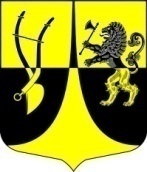 СОВЕТ   ДЕПУТАТОВмуниципального образования«Пустомержское сельское поселение» Кингисеппского муниципального районаЛенинградской области(четвертого созыва)   РЕШЕНИЕ                               от  17.02.2023   №  175Об утверждении ОтчетаКонтрольно-счетной палаты МО «Кингисеппский муниципальный район» об исполнении полномочий контрольно-счетного органа МО «Пустомержскоесельское поселение» по осуществлениювнешнего муниципальногофинансового контроля за 2022 год	В целях реализации статьи 19 Федерального закона от 07.02.2011г. №6-ФЗ «Об общих принципах организации и деятельности контрольно-счетных органов субъектов Российской Федерации и муниципальных образований»,  Соглашения от 25.10.2021г. № 25 о передаче полномочий контрольно-счетного органа МО «Пустомержское сельское поселение» по осуществлению внешнего муниципального финансового контроля на2022-2024 годы, рассмотрев отчет Контрольно-счетной палаты МО «Кингисеппский муниципальный район» об исполнении полномочий контрольно-счетного органа МО «Пустомержское сельское поселение» по осуществлению внешнего муниципального финансового контроля за 2022 год, Совет депутатов МО «Пустомержское сельское поселение»РЕШИЛ:1.	Утвердить представленный Отчет Контрольно-счетной палаты МО «Кингисеппский муниципальный район» об исполнении полномочий контрольно-счетного органа МО «Пустомержское сельское поселение» по осуществлению внешнего муниципального финансового контроля за 2022 год, согласно приложению.2.	Настоящее решение подлежит официальному опубликованию в средствах массовой информации.Глава МО «Пустомержское сельское поселение»                            Д.А. БарсуковПриложение к решению Совета депутатовМО «Пустомержское сельское поселение»от 17.02.2023  № 175ОТЧЕТоб исполнении полномочий контрольно-счетного органаМО «Пустомержское сельское поселение» по осуществлениювнешнего муниципального финансового контроляза 2022 год1. Основание для осуществления деятельности Контрольно-счетной  палатыНастоящий отчет об исполнении полномочий контрольно-счетного органа муниципального образования «Пустомержское сельское поселение» Кингисеппского муниципального  района Ленинградской области (далее - МО «Пустомержское сельское поселение») по осуществлению внешнего муниципального финансового контроля подготовлен Контрольно-счетной палатой муниципального образования «Кингисеппский муниципальный район» Ленинградской области (далее - Контрольно-счетная палата) в соответствии со статьей 19 Федерального закона от 07.02.2011г. №6-ФЗ «Об общих принципах организации и деятельности контрольно-счетных органов субъектов Российской Федерации и муниципальных образований», Соглашения от 25.10.2021г. №25о передаче полномочий контрольно-счетного органа МО «Пустомержское сельское поселение» по осуществлению внешнего муниципального финансового контроля на 2022-2024годы (далее  - Соглашение), заключенного на основании решений Совета депутатов МО «Пустомержское сельское поселение» от 28.06.2021г. №109 и Совета депутатов МО «Кингисеппский муниципальный район» от 13.10.2021г. №268/4-с.Исполнение полномочий по осуществлению внешнего муниципального финансового контроля осуществлялась в 2022 году Контрольно-счетной палатой на основании утвержденного Плана работы, в форме контрольных и экспертно-аналитических мероприятий.В рамках осуществления полномочий и в соответствии с Планом работы, в 2022 году проведено 4 экспертно-аналитических мероприятия и 1 контрольное мероприятие.2. Общие итоги экспертно-аналитической деятельностиВ отчетном периоде Контрольно-счетная палата осуществляла экспертно-аналитическую деятельность, которая была направлена на предупреждение и пресечение бюджетных нарушений в процессе исполнения бюджета МО «Пустомержское сельское поселение». Были проведены следующие мероприятия.2.1. Во исполнение статей 264.4, 268.1Бюджетного кодекса проведена внешняя проверка годового отчета об исполнении бюджета МО «Пустомержское сельское поселение» за 2021 годКонтрольно-счетной палатой в соответствии со ст.264.4, 268.1 Бюджетного кодекса Российской Федерации, Положением о бюджетном процессе в МО «Пустомержское сельское поселение», утвержденным решением Совета депутатов поселения от 25.08.2017г. №161 (с изменениями), Соглашение по передаче полномочий контрольно-счетного органа МО «Пустомержское сельское поселение» от 25.10.2021г. №25, проведена внешняя проверка годового отчёта об исполнении бюджета МО «Пустомержское сельское поселение» за 2021 год. По результатам внешней проверки подготовлено заключение от 05.04.2022г., которое направлено в адрес Совета депутатов и Администрации МО «Пустомержское сельское поселение».В ходе внешней проверки годового отчета об исполнении бюджета МО «Пустомержское сельское поселение» за 2021 год проверен состав и полнота представленной годовой отчетности, ее соответствие установленным формам, установлена достоверность отражения показателей бюджетной отчетности, проведен анализ показателей исполнения доходной и расходной частей бюджета, дана оценка исполнения бюджета и причин отклонения, проведен анализ расходования средств резервного фонда администрации поселения, анализ недоимки по платежам в бюджет поселения, анализ исполнения муниципальных программ, проанализирована динамика дебиторской и кредиторской задолженности. В результате внешней проверки годового отчета установлено следующее.Отчет об исполнении бюджета МО «Пустомержское сельское поселение» за 2021 год составлен и представлен в Контрольно-счётную палату в соответствии с требованиями Бюджетного кодекса РФ, Инструкции о порядке составления и представления отчётности, утвержденной приказом МФ РФ от 23.12.2010г. №191н,  Положением о бюджетном процессе. Контрольные соотношения между показателями форм отчетности соблюдены.Доходная часть бюджета поселения, в целом, исполнена на 98,8% или в сумме 54 833,6тыс.руб. Отклонение составило 716,3тыс.руб. по причине поступления безвозмездных доходов из других бюджетов не в полном объеме (исполнение составило 96,4% от плана). При этом собственные доходы (налоговые и неналоговые) поступили с перевыполнением уточненного плана на 7,9% или на сумму 889,3тыс.руб. Недоимка по платежам в бюджет поселения на конец 2021 года составила в сумме 1 446,1тыс.руб., что меньшее, по сравнению с началом года, на 752,4тыс.руб. Основную сумму недоимки составила задолженность по доходам от арендной платы за пользование муниципальным имуществом (324,4тыс.руб.) и от уплаты земельного налога (1 015,1тыс.руб.).Расходная часть бюджета поселения исполнена на 98,1% или в сумме                        55 615,2тыс.руб. Основные причины не исполнения расходной части: оплата договорных обязательств по фактическим объемам выполненных работ (оказанных услуг), экономия бюджетных средств, полученная в ходе проведения конкурсных процедур. Объем закупок товаров (работ, услуг) для обеспечения муниципальных нужд за 2021 год составил 48 362,7тыс.руб. В результате проведенных в течение года конкурсов (аукционов) достигнута экономия бюджетных средств в сумме 7 136,9тыс.руб.По итогам исполнения бюджета, при запланированном дефиците в сумме 1 1 164,1тыс.руб., бюджет исполнен с профицитом в сумме 781,6тыс.руб. 	2.2.Оперативный анализ текущего исполнения бюджета МО «Пустомержское сельское поселение» по итогам 1 полугодия 2022 года и 9-ти месяцев 2022 годаВ рамках текущего контроля по исполнению бюджета МО «Пустомержское сельское поселение» за 1 полугодие и 9 месяцев 2022 года, Контрольно-счетной палатой проведен оперативный анализ и подготовлены соответствующие заключения, в которых Контрольно-счетная палата обращала внимание, на низкий процент исполнения бюджета поселения по состоянию на 01.07.2022г., и на 01.10.2022г., как доходной части бюджета МО «Пустомержское сельское поселение», так и в разрезе отдельных разделов (подразделов) расходной части бюджета поселения. Контрольно-счетной палатой МО «Кингисеппский муниципальный район», в целях эффективного и результативного использования бюджетных средств, было рекомендовано проанализировать и усилить внутренний контроль за исполнением доходной и расходной частей бюджета поселения в пределах плановых значений до конца финансового года.2.3.Экспертиза проекта решения о бюджете МО «Пустомержское сельское поселение» на 2023 и на плановый период 2024 и 2025 годовВ соответствии с требованиями Бюджетного кодекса, Положения о бюджетном процессе в МО «Пустомержское сельское поселение», утвержденного решением Совета депутатов от 25.08.2017г. №161 (с изменениями), Контрольно-счетной палатой проведена экспертиза проекта бюджета на 2023 год и плановый период 2024 и 2025 годов, о чем составлено соответствующее заключение и направлено в адрес Совета депутатов и Администрации МО «Пустомержское сельское поселение».В ходе проведения экспертизы Контрольно-счетной палатой проведена проверка соблюдения требований бюджетного законодательства РФ, законодательства о налогах и сборах, Положения о бюджетном процессе, проведен анализ и обоснованность планирования доходной и расходной частей бюджета, проверка структуры и содержания проекта решения о бюджете. По результатам проведенной экспертизы установлено следующее.Проект решения о бюджете составлен и внесен администрацией поселения на рассмотрение Советом депутатов в соответствии с требованиями Бюджетного кодекса РФ (далее - БК РФ), Положения о бюджетном процессе в                                      МО «Пустомержское сельское поселение». Перечень документов и материалов, представленных одновременно с проектом бюджета, а также сам проект бюджета, в целом, по своему составу и содержанию  соответствовал требованиям ст. 184.1, 184.2 Бюджетного кодекса РФ, Положению о бюджетном процессе в МО «Пустомержское сельское поселение».В соответствии с требованиями п.4 ст.169 Бюджетного кодекса РФ, Положения о бюджетном процессе в МО «Пустомержское сельское поселение», проект бюджета составлен на три года: на очередной финансовый 2023 год и на плановый период 2024 и 2025 годов.  В проекте бюджета на 2023 год и плановый период 2024 и 2025 годов соблюдены требования и ограничения, установленные Бюджетным кодексом РФ:   п.5 ст.179.4 - по объему бюджетных ассигнований Дорожного фонда; п.3 ст.184.1 – по общему объему условно утверждаемых расходов.Проект решения о бюджете сформирован в соответствии с основными задачами, обозначенными основными направлениями бюджетной и налоговой политики, прогнозом социально-экономического развития МО «Пустомержское сельское поселение» на 2023-2025 годы, муниципальными программами, предусмотренными к реализации в 2023-2025 годы.Показатели проекта бюджета соответствуют установленным Бюджетным кодексом РФ принципам сбалансированности бюджета (ст.33 БК РФ) и общего покрытия расходов бюджетов (ст.35 БК РФ).В целом основные характеристики бюджета МО «Пустомержское сельское поселение» на 2023 год характеризуются  превышением расходами над доходами, т.е. с дефицитом, источником покрытия которого являются прогнозируемые остатки средств на едином счете бюджета МО «Пустомержское сельское поселение» по состоянию на 01.01.2023 года. На плановый период 2024 и 2025 годов бюджет cпрогнозирован без дефицита.Основные параметры расходной части бюджета определены исходя из ожидаемого прогноза поступления доходов. Расходы бюджета запланированы на исполнение расходных обязательств МО «Пустомержское сельское поселение» в соответствии со ст.14 Федерального закона РФ от 06 октября 2003 года  № 131-ФЗ «Об общих принципах организации местного самоуправления в Российской Федерации».	Бюджет программный, исполнение по расходам в 2023 году планируется осуществлять путем реализации 4-х муниципальных программ (55,8% от общего объема расходов бюджета). Непрограммные расходы в 2023 году составят 44,2% всех расходов.В целом, основные характеристики проекта бюджета МО «Пустомержское сельское поселение» соответствуют установленному Бюджетным кодексом РФ принципу сбалансированности бюджета, основным прогнозным показателям социально-экономического развития МО «Пустомержское сельское поселение» на период 2023-2025 годов. Принцип достоверности бюджета поселения, установленный ст.37 Бюджетного кодекса РФ, соблюден.По результатам экспертизы, Контрольно-счетной палатой МО «Кингисеппский муниципальный район» нарушений бюджетного законодательства не установлено и рекомендовано соблюдение норматива формирования расходов на содержание органов местного самоуправления МО «Пустомержское сельское поселение» на 2023 год в размере 55,9%, установленного постановлением Правительства Ленинградской области от 08.11.2022г. №805, в целях реализации требований статьи 136 Бюджетного кодекса Российской Федерации.3. Итоги контрольной деятельностиВ рамках контрольной деятельности проведена проверка законного и эффективного использования средств бюджета МО «Кингисеппский муниципальный район», поступивших в 2021 году в бюджет МО «Пустомержское сельское поселение» на осуществление закрепленных за муниципальным образованием законодательством полномочий. Проверка соблюдения требований Федерального закона от 05.04.2013 года №44-ФЗ при осуществлении закупок товаров, работ, услуг для обеспечения муниципальных нужд за счет средств бюджета (в рамках контрольных мероприятий).В ходе контрольного мероприятия проведен анализ муниципальных правовых актов, определяющих реализацию мероприятий проведенных за счет средств межбюджетных трансфертов из других бюджетов бюджетной системы РФ, проведена проверка  первичных  документов,  принятых   к   учету  в  рамках реализации данных мероприятий, проверка целевого и эффективного использования межбюджетных трансфертов, проверка планирования и исполнения закупок, проверка заключенных муниципальных контрактов (договоров), проверка наличия информации о закупках в ЕИС.	По результатам проведения контрольного мероприятия установлены нарушения Федерального закона от 05.04.2013г. №44-ФЗ «О контрактной системе в сфере закупок товаров, работ, услуг для обеспечения государственных и муниципальных нужд» (далее - Федерального закона от 05.04.2013г. №44-ФЗ):- в нарушение п.3 ст.94 Федерального закона от 05.04.2013г. №44-ФЗ  администрацией МО «Пустомержское сельское поселение» в течение 2021 года не проводилась экспертиза приемки выполненных работ, услуг, в целях проверки предоставленных подрядчиками результатов, предусмотренных контрактами (договорами).- в нарушение п. 7 ст. 34 Федерального закона от 05.04.2013г. №44-ФЗ в муниципальных контрактах с ООО «Монтажно Эксплуатационная Фирма «АСК» от 12.01.2021 года №0145300003120000007, №0145300003120000008 (с учетом внесенных изменений доп. соглашениями от 12.01.2021 года) отсутствовали условия начисления пени за просрочку исполнения поставщиком (подрядчиком, исполнителем) обязательств, предусмотренных контрактом.	По результатам проведенного контрольного мероприятия Контрольно-счетной палатой рекомендовано проанализировать выявленные в ходе проверки нарушения и замечания, и принять соответствующие меры по их устранению (недопущению в дальнейшей работе). В адрес администрации МО «Пустомержское сельское поселение» направлены акт проверки, представление по устранению выявленных нарушений. Акт проверки подписан Главой администраций и главным бухгалтером, без разногласий. В соответствии со ст.16 Федерального закона от 07.02.2011г. №6-ФЗ, Администрацией МО «Пустомержское сельское поселение» в адрес Контрольно-счетной палаты представлена информация о принятых мерах по устранению выявленных нарушений (от 21.10.2022 №1330).4. Заключение	В отчетном периоде Контрольно-счетной палатой МО «Кингисеппский муниципальный район» обеспечено исполнение полномочий по осуществлению внешнего муниципального финансового контроля в полном объеме. Мероприятия, предусмотренные Планом работы на 2022 год, выполнены. 	В соответствии с Соглашением о передаче Контрольно-счетной палате МО «Кингисеппский муниципальный район» полномочий по осуществлению внешнего муниципального финансового контроля, в адрес Главы муниципального образования направлялись копии материалов Контрольно-счетной палаты МО «Кингисеппский муниципальный район» о результатах проведенных мероприятий. Основными задачами Контрольно-счетной палаты на 2023 год являются: проведение внешней проверки годового отчета за 2022 год, осуществление оперативного анализа текущего исполнения бюджета в 2023 году, а также проведение проверки законного и эффективного использования средств, поступивших в бюджет поселения в 2022 году из бюджета МО «Кингисеппский муниципальный район» на осуществление закрепленных за муниципальным образованием законодательством полномочий.